Yoga para criançasTempo IndeterminadoObjetivo: Desenvolvimento psicomotor e coordenação motora equilíbrio relaxamento mental. Esta atividade auxilia na diminuição da ansiedade, nervosismo falta de concentração, ansiedade e problemas de relacionamento.Descrição: As crianças deverão alongar utilizando as figuras do quadro a baixo. Estenda o tapete no chão ligue a música instrumental de sua preferencia. Faça um ciclo de dez respirações profundas e calmamente faça a reprodução das figuras. Material Necessário:Um tapete pequeno e música instrumental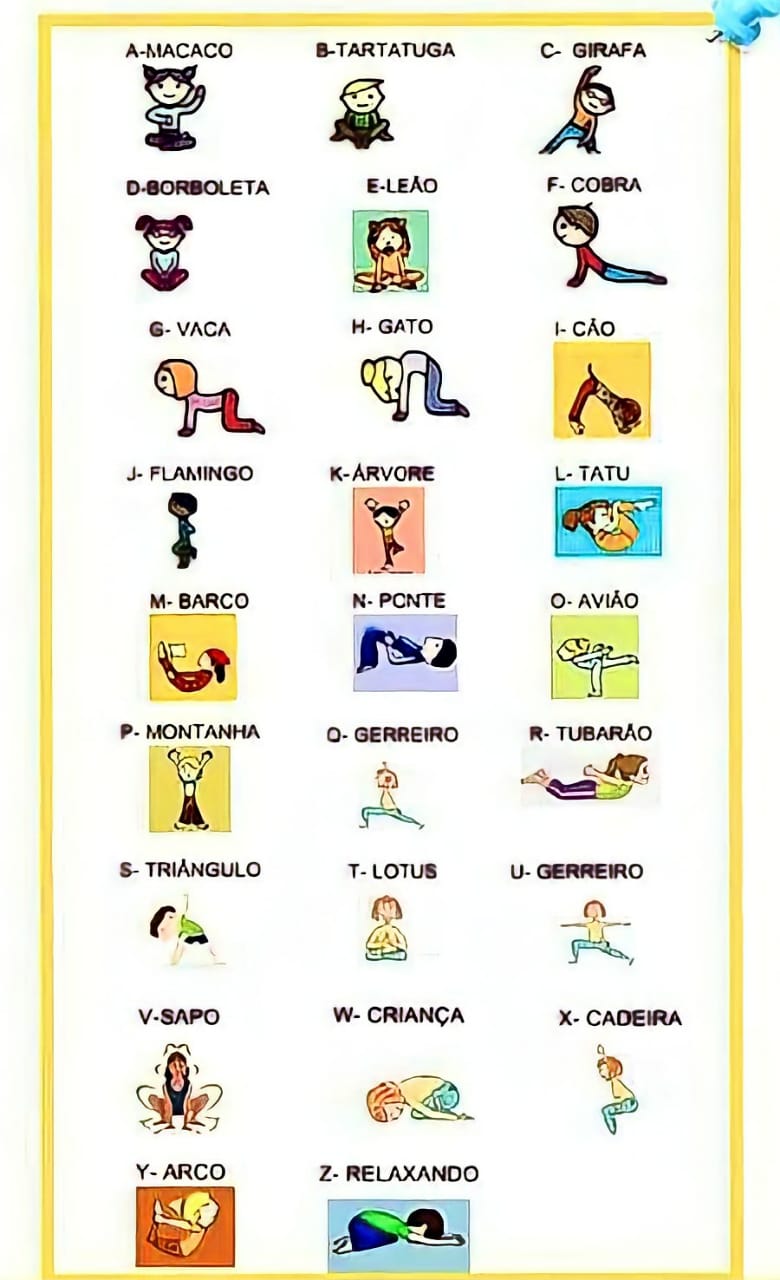 Sugestão de música para atividade.https://www.youtube.com/watch?v=R7ChMy3qROI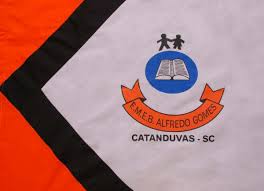 ESCOLA MUNICIPAL DE EDUCAÇÃO BÁSICA ALFREDO GOMES.DIRETORA: IVÂNIA NORA.ASSESSORA PEDAGÓGICA: SIMONE ANDRÉA CARL.ASSESSORA TÉCNICA ADM.: TANIA N. DE ÁVILA.PROFESSOR: Wlademir José Maciel VieiraDISCIPLINA: Arte, teatro e dançaCATANDUVAS – SCANO 2020 - TURMA 